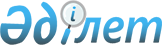 О районном бюджете на 2018-2020 годы
					
			Утративший силу
			
			
		
					Решение маслихата Бородулихинского района Восточно-Казахстанской области от 22 декабря 2017 года № 17-2-VI. Зарегистрировано Департаментом юстиции Восточно-Казахстанской области 27 декабря 2017 года № 5362. Утратило силу - решением Бородулихинского районного маслихата Восточно-Казахстанской области от 21 декабря 2018 года № 31-2-VI.
      Сноска. Утратило силу - решением Бородулихинского районного маслихата Восточно-Казахстанской области от 21.12.2018 № 31-2-VI (вводится в действие с 01.01.2019).

      Примечание РЦПИ.

      В тексте документа сохранена пунктуация и орфография оригинала.
      В соответствии со статьями 73, 75 Бюджетного кодекса Республики Казахстан от 4 декабря 2008 года, подпунктом 1) пункта 1 статьи 6 Закона Республики Казахстан от 23 января 2001 года "О местном государственном управлении и самоуправлении в Республике Казахстан", решением Восточно-Казахстанского областного маслихата от 13 декабря 2017 года № 16/176-VI "Об областном бюджете на 2018-2020 годы" (зарегистрировано в Реестре государственной регистрации нормативных правовых актов за номером 5341) Бородулихинский районный маслихат Восточно-Казахстанской области РЕШИЛ:
      1. Утвердить районный бюджет на 2018-2020 годы согласно приложениям 1, 2, 3 соответственно, в том числе на 2018 год в следующих объемах:
      1) доходы – 4323975 тысяч тенге, в том числе:
      налоговые поступления – 874590,4 тысяч тенге;
      неналоговые поступления – 11334,1 тысяч тенге;
      поступления от продажи основного капитала – 8027 тысяч тенге;
      поступления трансфертов – 3430023,5 тысяч тенге;
      2) затраты – 4362844,7тысяч тенге;
      3) чистое бюджетное кредитование – 33910 тысяч тенге, в том числе:
      бюджетные кредиты – 57720 тысяч тенге;
      погашение бюджетных кредитов – 23810 тысяч тенге;
      4) сальдо по операциям с финансовыми активами – 0 тенге, в том числе:
      приобретение финансовых активов – 0 тенге;
      поступления от продажи финансовых активов государства – 0 тенге;
      5) дефицит (профицит) бюджета – - 72779,7 тысяч тенге;
      6) финансирование дефицита (использование профицита) бюджета – 72779,7 тысяч тенге, в том числе:
      поступление займов – 57720 тысяч тенге;
      погашение займов – 23810 тысяч тенге;
      используемые остатки бюджетных средств – 38869,7 тысяч тенге.
      Сноска. Пункт 1 - в редакции решения Бородулихинского, районного маслихата Восточно-Казахстанской области от 14.12.2018 № 30-2-VI (вводится в действие с 01.01.2018).


      2. Принять к исполнению на 2018 год нормативы распределения доходов в бюджет района по индивидуальному подоходному налогу с доходов, облагаемых у источника выплаты, социальному налогу в размере 98,3 процента, установленные решением Восточно-Казахстанского областного маслихата от 6 июня 2018 года № 20/233-VI "О внесении изменений в решение Восточно-Казахстанского областного маслихата от 13 декабря 2017 года № 16/176-VI "Об областном бюджете на 2018-2020 годы" (зарегистрировано в Реестре государственной регистрации нормативных правовых актов за номером 5648).
      Сноска. Пункт 2 - в редакции решения Бородулихинского, районного маслихата Восточно-Казахстанской области от 28.06.2018 № 23-10-VI (вводится в действие с 01.01.2018).


      3. Учесть объем бюджетной субвенции, передаваемой из областного бюджета в бюджет района на 2018 год в сумме 2746229 тысяч тенге.
      4. Предусмотреть в районном бюджете на 2018 год объемы субвенций, передаваемых из районного бюджета в бюджеты городов районного значения, села, поселка, сельского округа, в сумме 270054 тысяч тенге, в том числе:
      Бородулихинскому сельскому округу               75211 тысяч тенге;
      Новошульбинскому сельскому округу              28003 тысячи тенге;
      Новопокровскому сельскому округу                 21291 тысяч тенге; 
      Переменовскому сельскому округу                   14806 тысяч тенге;
      Бель-Агачскому сельскому округу                    12777 тысяч тенге; 
      Жезкентскому поселковому округу                   117966 тысяч тенге.
      5. В соответствии с пунктом 9 статьи 139 Трудового кодекса Республики Казахстан от 23 ноября 2015 года установить специалистам в области здравоохранения, социального обеспечения, образования, культуры, спорта и ветеринарии, являющимся гражданскими служащими и работающим в сельской местности за счет бюджетных средств повышенные на двадцать пять процентов должностные оклады и тарифные ставки по сравнению с окладами и ставками гражданских служащих, занимающихся этими видами деятельности в городских условиях. 
      Перечень должностей специалистов здравоохранения, социального обеспечения, образования, культуры, спорта и ветеринарии, являющихся гражданскими служащими и работающих в сельской местности, определяется местным исполнительным органом по согласованию с местным представительным органом. 
      6. Исключен - решением Бородулихинского, районного маслихата Восточно-Казахстанской области от 12.09.2018 № 25-2-VI (вводится в действие с 01.01.2018).


      7. Утвердить перечень бюджетных программ, не подлежащих секвестру в процессе исполнения районного бюджета на 2018 год, согласно приложению 4.
      8. Предусмотреть в районном бюджете на 2018 год целевые текущие трансферты из республиканского бюджета в сумме 191083 тысяч тенге.
      Сноска. Пункт 8 - в редакции решения Бородулихинского, районного маслихата Восточно-Казахстанской области от 14.12.2018 № 30-2-VI (вводится в действие с 01.01.2018).


      9. Предусмотреть в районном бюджете на 2018 год целевые текущие трансферты из областного бюджета в сумме 322699,9 тысяч тенге.
      Сноска. Пункт 9 - в редакции решения Бородулихинского районного маслихата Восточно-Казахстанской области от 14.12.2018 № 30-2-VI (вводится в действие с 01.01.2018).


      10. Предусмотреть в районном бюджете на 2018 год целевые трансферты на развитие из областного бюджета в сумме 20011,6 тысяч тенге.
      Сноска. Пункт 10 - в редакции решения Бородулихинского районного маслихата Восточно-Казахстанской области от 19.10.2018 № 28-2-VI (вводится в действие с 01.01.2018).


      10-1. Предусмотреть в районном бюджете на 2018 год целевые трансферты на развитие из республиканского бюджета в сумме 150000 тысяч тенге.
      Сноска. Решение дополнено пунктом 10-1 в соответствии с решением Бородулихинского районного маслихата Восточно-Казахстанской области от 28.06.2018 № 23-10-VI (вводится в действие с 01.01.2018).


      11. Предусмотреть в районном бюджете целевые текущие трансферты из нижестоящего бюджета на компенсацию потерь вышестоящего бюджета в связи с изменением законодательства в сумме 136870 тысяч тенге.
      Сноска. Пункт 11 - в редакции решения Бородулихинского районного маслихата Восточно-Казахстанской области от 28.06.2018 № 23-10-VI (вводится в действие с 01.01.2018).


      12. Предусмотреть в районном бюджете на 2018 год кредиты из республиканского бюджета для реализации мер социальной поддержки специалистов 57720 тысяч тенге.
      13. В расходах бюджета учтены затраты по программам аппаратов акимов сельских округов на 2018 год, согласно приложению 5.
      14. В расходах бюджета учтено распределение трансфертов органам местного самоуправления между аппаратами акимов сельских округов на 2018 год, согласно приложению 6.
      15. Настоящее решение вводится в действие с 1 января 2018 года. Районный бюджет на 2018 год
      Сноска. Приложение 1 - в редакции решения Бородулихинского районного маслихата Восточно-Казахстанской области от 14.12.2018 № 30-2-VI (вводится в действие с 01.01.2018). Районный бюджет на 2019 год Районный бюджет на 2020 год Перечень бюджетных программ, не подлежащих секвестру в процессе исполнения районного бюджета на 2018 год Затраты по программам аппаратов акимов сельских округов на 2018 год
      Сноска. Приложение 5 - в редакции решения Бородулихинского районного маслихата Восточно-Казахстанской области от 19.10.2018 № 28-2-VI (вводится в действие с 01.01.2018). Распределение трансфертов органам местного самоуправления между  аппаратами акимов сельских округов на 2018 год
					© 2012. РГП на ПХВ «Институт законодательства и правовой информации Республики Казахстан» Министерства юстиции Республики Казахстан
				
      Председатель сессии

У. Эфендиев

      Секретарь районного маслихата

У. Майжанов
Приложение 1 
к решению Бородулихинского 
районного маслихата 
от 22 декабря 2017 года 
№ 17-2-VI
Категория
Категория
Категория
Категория
Сумма (тысяч тенге)
Класс
Класс
Класс
Сумма (тысяч тенге)
Подкласс
Подкласс
Сумма (тысяч тенге)
Наименование доходов
Сумма (тысяч тенге)
1.ДОХОДЫ
4323975
1
Налоговые поступления
874590,4
01
Подоходный налог 
325952,2
2
Индивидуальный подоходный налог 
325952,2
03
Социальный налог
249277,2
1
Социальный налог
249277,2
04
Налоги на собственность 
250844
1
Налоги на имущество
196751
3
Земельный налог
2271
4
Налог на транспортные средства
31130
5
Единый земельный налог
20692
05
Внутренние налоги на товары, работы и услуги
42744
2
Акцизы
3143
3
Поступления за использование природных и других ресурсов
27050
4
Сборы за ведение предпринимательской и профессиональной деятельности
12551
08
Обязательные платежи, взимаемые за совершение юридически значимых действий и (или) выдачу документов уполномоченными на то государственными органами или должностными лицами
5773
1
Государственная пошлина
5773
2
Неналоговые поступления
11334,1
01
Доходы от государственной собственности
2334,1
5
Доходы от аренды имущества, находящегося в государственной собственности
2302
7
Вознаграждение по кредитам, выданным из государственного бюджета 
32,1
06
Прочие неналоговые поступления
9000
1
Прочие неналоговые поступления
9000
3
Поступления от продажи основного капитала 
8027
03
Продажа земли и нематериальных активов
8027
1
Продажа земли
8027
 4
Поступления трансфертов
3430023,5
02
Трансферты из вышестоящих органов государственного управления
3430023,5
2
Трансферты из областного бюджета
3430023,5
Функциональная группа
Функциональная группа
Функциональная группа
Функциональная группа
Функциональная группа
Сумма (тысяч тенге)
Функциональная подгруппа
Функциональная подгруппа
Функциональная подгруппа
Функциональная подгруппа
Сумма (тысяч тенге)
Администратор бюджетных программ
Администратор бюджетных программ
Администратор бюджетных программ
Сумма (тысяч тенге)
Программа
Программа
Сумма (тысяч тенге)
Наименование
Сумма (тысяч тенге)
II. ЗАТРАТЫ
4362844,7
01
Государственные услуги общего характера
395488,1
1
Представительные, исполнительные и другие органы, выполняющие общие функции государственного управления
284908,1
112
Аппарат маслихата района (города областного значения)
21531
001
Услуги по обеспечению деятельности маслихата района (города областного значения)
21531
122
Аппарат акима района (города областного значения)
117344,1
001
Услуги по обеспечению деятельности акима района (города областного значения)
106491,5
113
Целевые текущие трансферты из местных бюджетов
10852,6
123
Аппарат акима района в городе, города районного значения, поселка, села, сельского округа
146033
001
Услуги по обеспечению деятельности акима района в городе, города районного значения, поселка, села, сельского округа
144615
022
Капитальные расходы государственного органа
1418
2
Финансовая деятельность
23583
452
Отдел финансов района (города областного значения) 
23583
001
Услуги по реализации государственной политики в области исполнения бюджета и управления коммунальной собственностью района (города областного значения)
21826
003
Проведение оценки имущества в целях налогообложения
1657
010
Приватизация, управление коммунальным имуществом, постприватизационная деятельность и регулирование споров, связанных с этим
100
5
Планирование и статистическая деятельность 
17648
453
Отдел экономики и бюджетного планирования района (города областного значения)
17648
001
Услуги по реализации государственной политики в области формирования и развития экономической политики, системы государственного планирования 
17648
9
Прочие государственные услуги общего характера
69349
458
Отдел жилищно-коммунального хозяйства, пассажирского транспорта и автомобильных дорог района (города областного значения)
25145
001
Услуги по реализации государственной политики на местном уровне в области жилищно-коммунального хозяйства, пассажирского транспорта и автомобильных дорог
20274
113
Целевые текущие трансферты из местных бюджетов
4871
493
Отдел предпринимательства, промышленности и туризма района (города областного значения)
13006
001
Услуги по реализации государственной политики на местном уровне в области развития предпринимательства, промышленности и туризма
13006
801
Отдел занятости, социальных программ и регистрации актов гражданского состояния района (города областного значения)
31198
001
Услуги по реализации государственной политики на местном уровне в сфере занятости, социальных программ и регистрации актов гражданского состояния
30358
113
Целевые текущие трансферты из местных бюджетов
840
02
Оборона
11629,5
1
Военные нужды
9376
122
Аппарат акима района (города областного значения)
9376
005
Мероприятия в рамках исполнения всеобщей воинской обязанности
9376
2
Организация работы по чрезвычайным ситуациям
2253,5
122
Аппарат акима района (города областного значения)
2253,5
006
Предупреждение и ликвидация чрезвычайных ситуаций масштаба района (города областного значения) 
2121,5
007
Мероприятия по профилактике и тушению степных пожаров районного (городского) масштаба, а также пожаров в населенных пунктах, в которых не созданы органы государственной противопожарной службы
132
04
Образование
2576932,4
1
Дошкольное воспитание и обучение
77081
464
Отдел образования района (города областного значения)
77081
040
Реализация государственного образовательного заказа в дошкольных организациях образования
77081
2
Начальное, основное среднее и общее среднее образование
2382172,1
464
Отдел образования района (города областного значения)
2335563,1
003
Общеобразовательное обучение 
2295855,1
006
Дополнительное образование для детей 
39708
465
Отдел физической культуры и спорта района (города областного значения)
46609
017
Дополнительное образование для детей и юношества по спорту
46609
9
Прочие услуги в области образования
117679,3
464
Отдел образования района (города областного значения)
117679,3
001
Услуги по реализации государственной политики на местном уровне в области образования 
27975
005
Приобретение и доставка учебников, учебно-методических комплексов для государственных учреждений образования района (города областного значения)
56200,3
007
Проведение школьных олимпиад, внешкольных мероприятий и конкурсов районного (городского) масштаба
23
015
Ежемесячная выплата денежных средств опекунам (попечителям) на содержание ребенка- сироты (детей-сирот), и ребенка (детей), оставшегося без попечения родителей 
11112
023
Методическая работа
13630
067
Капитальные расходы подведомственных государственных учреждений и организаций
8739
06
Социальная помощь и социальное обеспечение
331148
1
Социальное обеспечение
58267
464
Отдел образования района (города областного значения)
4523
030
Содержание ребенка (детей), переданного патронатным воспитателям
1488
031
Государственная поддержка по содержанию детей-сирот и детей, оставшихся без попечения родителей, в детских домах семейного типа и приемных семьях
3035
801
Отдел занятости, социальных программ и регистрации актов гражданского состояния района (города областного значения)
53744
010
Государственная адресная социальная помощь
53744
2
Социальная помощь
263210
801
Отдел занятости, социальных программ и регистрации актов гражданского состояния района (города областного значения)
263210
004
Программа занятости
54589
006
Оказание социальной помощи на приобретение топлива специалистам здравоохранения, образования, социального обеспечения, культуры, спорта и ветеринарии в сельской местности в соответствии с законодательством Республики Казахстан
23278
007
Оказание жилищной помощи
22812
009
Материальное обеспечение детей-инвалидов, воспитывающихся и обучающихся на дому
2375
011
Социальная помощь отдельным категориям нуждающихся граждан по решениям местных представительных органов
39392
015
Территориальные центры социального обслуживания пенсионеров и инвалидов
84290
017
Обеспечение нуждающихся инвалидов обязательными гигиеническими средствами и предоставление услуг специалистами жестового языка, индивидуальными помощниками в соответствии с индивидуальной программой реабилитации инвалида
6125
023
Обеспечение деятельности центров занятости населения
30349
9
Прочие услуги в области социальной помощи и социального обеспечения
9671
801
Отдел занятости, социальных программ и регистрации актов гражданского состояния района (города областного значения)
9671
018
Оплата услуг по зачислению выплате и доставке пособий и других социальных выплат
1127
050
Реализация Плана мероприятий по обеспечению прав и улучшению качества жизни инвалидов в Республике Казахстан на 2012-2018 годы
8544
 07
Жилищно-коммунальное хозяйство
202164
1
Жилищное хозяйство
31212
458
Отдел жилищно- коммунального хозяйства, пассажирского транспорта и автомобильных дорог района (города областного значения)
31212
004
Обеспечение жильем отдельных категорий граждан 
31212
2
Коммунальное хозяйство
170011,6
466
Отдел архитектуры, градостроительства и строительства района (города областного значения) 
170011,6
058
Развитие системы водоснабжения и водоотведения в сельских населенных пунктах
170011,6
3
Благоустройство населенных пунктов
940
123
Аппарат акима района в городе, города районного значения, поселка, села, сельского округа
940
008
Освещение улиц населенных пунктов
940
08
Культура, спорт, туризм и информационное пространство
184639
1
Деятельность в области культуры
66377
455
Отдел культуры и развития языков района (города областного значения)
66377
003
Поддержка культурно-досуговой работы
66377
2
Спорт
17538
465
Отдел физической культуры и спорта района (города областного значения)
17538
001
Услуги по реализации государственной политики на местном уровне в сфере физической культуры и спорта
6367
005
Развитие массового спорта и национальных видов спорта
3030
006
Проведение спортивных соревнований на районном (города областного значения) уровне
2071
007
Подготовка и участие членов сборных команд района (города областного значения) по различным видам спорта на областных спортивных соревнованиях
6070
3
Информационное пространство
57495
455
Отдел культуры и развития языков района (города областного значения)
47932
006
Функционирование районных (городских) библиотек
34605
007
Развитие государственного языка и других языков народа Казахстана
13327
456
Отдел внутренней политики района (города областного значения)
9312
002
Услуги по проведению государственной информационной политики 
9312
9
Прочие услуги по организации культуры, спорта, туризма и информационного пространства
43229
455
Отдел культуры и развития языков района (города областного значения)
12328
001
Услуги по реализации государственной политики на местном уровне в области развития языков и культуры
8578
032
Капитальные расходы подведомственных государственных учреждений и организаций
3750
456
Отдел внутренней политики района (города областного значения)
25870
001
Услуги по реализации государственной политики на местном уровне в области информации, укрепления государственности и формирования социального оптимизма граждан
18717
003
Реализация мероприятий в сфере молодежной политики
7153
457
Отдел культуры, развития языков, физической культуры и спорта района (города областного значения)
5282
001
Услуги по реализации государственной политики на местном уровне в области культуры, развития языков, физической культуры и спорта
5282
10
Сельское, водное, лесное, рыбное хозяйство, особо охраняемые природные территории, охрана окружающей среды и животного мира, земельные отношения
121990
1
Сельское хозяйство
87430
462
Отдел сельского хозяйства района (города областного значения)
19709
001
Услуги по реализации государственной политики на местном уровне в сфере сельского хозяйства
19709
473
Отдел ветеринарии района (города областного значения)
67721
001
Услуги по реализации государственной политики на местном уровне в сфере ветеринарии
20875
007 
Организация отлова и уничтожения бродячих собак и кошек
2110
009
Проведение ветеринарных мероприятий по энзоотическим болезням животных
236
011
Проведение противоэпизоотических мероприятий
44500
6
Земельные отношения
15547
463
Отдел земельных отношений района (города областного значения) 
15547
001
Услуги по реализации государственной политики в области регулирования земельных отношений на территории района (города областного значения) 
11826
006
Землеустройство, проводимое при установлении границ районов, городов областного значения, районного значения, сельских округов, поселков, сел
3721
9
Прочие услуги в области сельского, водного, лесного, рыбного хозяйства, охраны окружающей среды и земельных отношений
19013
453
Отдел экономики и бюджетного планирования района (города областного значения)
19013
099
Реализация мер по оказанию социальной поддержки специалистов 
19013
11
Промышленность, архитектурная, градостроительная и строительная деятельность
13726,4
2
Архитектурная, градостроительная и строительная деятельность
13726,4
466
Отдел архитектуры, градостроительства и строительства района (города областного значения)
13726,4
001
Услуги по реализации государственной политики в области строительства, улучшения архитектурного облика городов, районов и населенных пунктов области и обеспечению рационального и эффективного градостроительного освоения территории района (города областного значения)
13726,4
12
Транспорт и коммуникации
68513
1
Автомобильный транспорт
68513
123
Аппарат акима района в городе, города районного значения, поселка, села, сельского округа
18180
013
Обеспечение функционирования автомобильных дорог в городах районного значения, поселках, селах, сельских округах
18180
458
Отдел жилищно- коммунального хозяйства, пассажирского транспорта и автомобильных дорог района (города областного значения)
50333
023
Обеспечение функционирования автомобильных дорог
50333
14
Обслуживание долга
32,1
1
Обслуживание долга
32,1
452
Отдел финансов района (города областного значения)
32,1
013
Обслуживание долга местных исполнительных органов по выплате вознаграждений и иных платежей по займам из областного бюджета
32,1
15
Трансферты
456582,6
1
Трансферты
456582,6
452
Отдел финансов района (города областного значения)
456582,6
006
Возврат неиспользованных (недоиспользованных) целевых трансфертов
1590,6
024
Целевые текущие трансферты из нижестоящего бюджета на компенсацию потерь вышестоящего бюджета в связи с изменением законодательства
136870
038
Субвенции
270054
051
Трансферты органам местного самоуправления
48068
III .Чистое бюджетное кредитование
33910
Бюджетные кредиты
57720
10
Сельское, водное, лесное, рыбное хозяйство, особо охраняемые природные территории, охрана окружающей среды и животного мира, земельные отношения
57720
9
Прочие услуги в области сельского, водного, лесного, рыбного хозяйства, охраны окружающей среды и земельных отношений
57720
453
Отдел экономики и бюджетного планирования района (города областного значения)
57720
006
Бюджетные кредиты для реализации мер социальной поддержки специалистов
57720
5
Погашение бюджетных кредитов
23810
01
Погашение бюджетных кредитов
23810
1
Погашение бюджетных кредитов, выданных из государственного бюджета
23810
IV. Сальдо по операциям с финансовыми активами
0
Приобретение финансовых активов
0
Поступление от продажи финансовых активов государства
0
V. Дефицит (профицит) бюджета
-72779,7
VI. Финансирование дефицита (использование профицита) бюджета
72779,7
7
Поступления займов
57720
01
Внутренние государственные займы
57720
2
Договоры займа
57720
16
Погашение займов
23810
1
Погашение займов
23810
452
Отдел финансов района (города областного значения)
23810
008
Погашение долга местного исполнительного органа перед вышестоящим бюджетом
23810
8
Используемые остатки бюджетных средств
38869,7
01
Остатки бюджетных средств
38869,7
1
Свободные остатки бюджетных средств
38869,7Приложение 2 
к решению Бородулихинского 
районного маслихата 
от 22 декабря 2017 года 
№ 17-2-VI
Категория
Категория
Категория
Категория
Сумма (тысяч тенге)
Класс
Класс
Класс
Сумма (тысяч тенге)
Подкласс
Подкласс
Сумма (тысяч тенге)
Наименование доходов
Сумма (тысяч тенге)
1. ДОХОДЫ
3642025
1
Налоговые поступления
913064
01
Подоходный налог 
340080
2
Индивидуальный подоходный налог 
340080
03
Социальный налог
261197
1
Социальный налог
261197
04
Налоги на собственность 
249539
1
Налоги на имущество
193857
3
Земельный налог
1475
4
Налог на транспортные средства
33309
5
Единый земельный налог
20898
05
Внутренние налоги на товары, работы и услуги
55750
2
Акцизы
4005
3
Поступления за использование природных и других ресурсов
28943
4
Сборы за ведение предпринимательской и профессиональной деятельности
22802
08
Обязательные платежи, взимаемые за совершение юридически значимых действий и (или) выдачу документов уполномоченными на то государственными органами или должностными лицами
6498
1
Государственная пошлина
6498
2
Неналоговые поступления
11354
01
Доходы от государственной собственности
2354
5
Доходы от аренды имущества, находящегося в государственной собственности
2325
7
Вознаграждение по кредитам, выданным из государственного бюджета 
29
06
Прочие неналоговые поступления
9000
1
Прочие неналоговые поступления
9000
3
Поступления от продажи основного капитала 
5812
03
Продажа земли и нематериальных активов
5812
1
Продажа земли
5812
 4
Поступления трансфертов
2711795
02
Трансферты из вышестоящих органов государственного управления
2711795
2
Трансферты из областного бюджета
2711795
Функциональная группа
Функциональная группа
Функциональная группа
Функциональная группа
Функциональная группа
Сумма (тысяч тенге)
Функциональная подгруппа
Функциональная подгруппа
Функциональная подгруппа
Функциональная подгруппа
Сумма (тысяч тенге)
Администратор бюджетных программ
Администратор бюджетных программ
Администратор бюджетных программ
Сумма (тысяч тенге)
Программа
Программа
Сумма (тысяч тенге)
Наименование
Сумма (тысяч тенге)
II. ЗАТРАТЫ
3642025
01
Государственные услуги общего характера
320845
1
Представительные, исполнительные и другие органы, выполняющие общие функции государственного управления
250817
112
Аппарат маслихата района (города  областного значения)
19187
001
Услуги по обеспечению деятельности маслихата района (города областного значения)
19187
122
Аппарат акима района (города областного значения)
91101
001
Услуги по обеспечению деятельности акима района (города областного значения)
91101
123
Аппарат акима района в городе, города районного значения, поселка, села, сельского округа
140529
001
Услуги по обеспечению деятельности акима района в городе, города районного значения, поселка, села, сельского округа
140159
022
Капитальные расходы государственного органа
370
2
Финансовая деятельность
21918
452
Отдел финансов района (города областного значения) 
21918
001
Услуги по реализации государственной политики в области исполнения бюджета и управления коммунальной собственностью района (города областного значения)
21817
010
Приватизация, управление коммунальным имуществом, постприватизационная деятельность и регулирование споров, связанных с этим  
101
5
Планирование и статистическая деятельность 
16294
453
Отдел экономики  и бюджетного планирования района (города областного значения)
16294
001
Услуги по реализации государственной политики в области формирования и развития экономической политики, системы государственного планирования 
16294
9
Прочие государственные услуги общего характера
31816
458
Отдел жилищно-коммунального хозяйства, пассажирского транспорта и автомобильных дорог района ( города областного значения)
19477
001
Услуги по реализации государственной политики на местном уровне в области жилищно-коммунального хозяйства, пассажирского транспорта и автомобильных дорог
19477
493
Отдел предпринимательства, промышленности и туризма района (города областного значения)
12339
001
Услуги по реализации государственной политики на местном уровне в области развития предпринимательства, промышленности и туризма
12339
02
Оборона
10127
1
Военные нужды
7725
122
Аппарат акима района (города  областного значения)
7725
005
Мероприятия в рамках исполнения всеобщей воинской обязанности
7725
2
Организация работы по чрезвычайным ситуациям
2402
122
Аппарат акима района (города областного значения)
2402
006
Предупреждение и ликвидация чрезвычайных ситуаций масштаба района (города областного значения) 
2134
007
Мероприятия по профилактике и тушению степных пожаров районного (городского) масштаба, а также пожаров в населенных пунктах, в которых не созданы органы государственной противопожарной службы
268
04
Образование
2182810
1
Дошкольное воспитание и обучение
78874
464
Отдел образования района (города областного значения)
78874
040
Реализация государственного образовательного заказа в дошкольных организациях образования
78874
2
Начальное, основное среднее и общее среднее  образование
2031860
457
Отдел культуры, развития языков, физической культуры и спорта района (города областного  значения)
46783
017
Дополнительное образование для детей и юношества по спорту
46783
464
Отдел  образования района (города областного значения)
1985077
003
Общеобразовательное обучение 
1946742
006
Дополнительное образование для детей 
38335
9
Прочие услуги в области образования
72076
464
Отдел образования района (города областного значения)
72076
001
Услуги по реализации государственной политики на местном уровне в области образования 
20612
005
Приобретение и доставка учебников, учебно-методических комплексов для государственных учреждений образования района (города областного значения)
38426
007
Проведение школьных олимпиад, внешкольных мероприятий  и конкурсов районного (городского) масштаба
23
015
Ежемесячная выплата денежных средств опекунам (попечителям) на содержание ребенка- сироты (детей-сирот), и ребенка (детей), оставшегося без попечения родителей 
13015
06
Социальная помощь и социальное обеспечение
248183
1
Социальное обеспечение
26864
451
Отдел занятости и социальных программ района (города областного значения)
22598
005
Государственная адресная социальная помощь
22598
464
Отдел образования района (города областного значения)
4266
030
Содержание ребенка (детей), переданного патронатным воспитателям
1491
031
Государственная поддержка по содержанию детей-сирот и детей, оставшихся без попечения родителей, в детских домах семейного типа и приемных семьях
2775
2
Социальная помощь
189682
451
Отдел занятости и социальных программ района (города областного значения)
189682
002
Программа занятости
19885
004
Оказание социальной помощи на приобретение топлива специалистам здравоохранения, образования, социального обеспечения, культуры, спорта и ветеринарии в сельской местности в соответствии с законодательством Республики Казахстан
24048
006
Оказание жилищной помощи
18982
007
Социальная помощь отдельным категориям  нуждающихся граждан по решениям местных представительных органов
15461
010
Материальное обеспечение детей-инвалидов, воспитывающихся и обучающихся на дому
2910
015
Территориальные центры социального обслуживания пенсионеров и инвалидов
85043
017
Обеспечение нуждающихся инвалидов обязательными  гигиеническими средствами и  предоставление услуг специалистами жестового языка, индивидуальными помощниками в соответствии с индивидуальной программой реабилитации инвалида
6042
023
Обеспечение деятельности центров занятости населения
17311
9
Прочие услуги в области социальной помощи и социального обеспечения
31637
451
Отдел занятости и социальных программ района  (города областного значения)
31637
001
Услуги по реализации государственной политики на местном уровне в области обеспечения занятости и реализации социальных программ для населения
30508
011
Оплата услуг по зачислению выплате и доставке пособий и других социальных выплат
1129
 07
Жилищно-коммунальное хозяйство
1645
3
Благоустройство населенных пунктов
1645
123
Аппарат акима района в городе, города районного значения, поселка, села, сельского округа
1134
008
Освещение улиц населенных пунктов
1134
458
Отдел жилищно-коммунального хозяйства, пассажирского транспорта и автомобильных дорог района (города областного значения) 
511
016
Обеспечение санитарии населенных пунктов
511
08
Культура, спорт, туризм и информационное пространство
171741
1
Деятельность в области культуры
63450
457
Отдел культуры, развития языков, физической культуры и спорта  района (города  областного значения)
63450
003
Поддержка культурно-досуговой работы
63450
2
Спорт
9221
457
Отдел культуры, развития языков, физической культуры и спорта района (города областного значения)
9221
008
Развитие массового спорта и национальных видов спорта
3036
009
Проведение спортивных соревнований на районном (города областного значения) уровне
2075
010
Подготовка и участие членов сборных команд района (города областного значения) по различным видам спорта на областных спортивных соревнованиях
4110
3
Информационное пространство
61267
456
Отдел внутренней политики района (города областного значения)
13287
002
Услуги по проведению государственной информационной политики 
13287
457
Отдел культуры, развития языков, физической культуры и спорта  района (города областного значения)
47980
006
Функционирование районных (городских) библиотек
34640
007
Развитие государственного языка и других  языков народа Казахстана
13340
9
Прочие услуги по организации культуры, спорта, туризма и информационного пространства
37803
456
Отдел внутренней политики района (города  областного значения)
22285
001
Услуги по реализации государственной политики на местном уровне в области информации, укрепления государственности и формирования социального оптимизма граждан
16110
003
Реализация мероприятий в сфере молодежной  политики
6175
457
Отдел культуры, развития языков, физической культуры и спорта района (города областного значения)
15518
001
Услуги по реализации государственной политики на местном уровне в области культуры, развития языков, физической культуры и спорта
15518
10
Сельское, водное, лесное, рыбное хозяйство, особо охраняемые природные территории, охрана окружающей среды и животного мира, земельные отношения
114727
1
Сельское хозяйство
83174
462
Отдел сельского хозяйства района (города областного значения)
19042
001
Услуги по реализации государственной  политики на местном уровне в сфере сельского хозяйства 
19042
473
Отдел ветеринарии района (города областного значения)
64132
001
Услуги по реализации государственной  политики на местном уровне в сфере ветеринарии
20895
007 
Организация отлова и уничтожения  бродячих собак и кошек
2114
011
Проведение противоэпизоотических мероприятий
41123
6
Земельные отношения
12302
463
Отдел земельных отношений района (города областного значения) 
12302
001
Услуги по реализации государственной политики в области регулирования земельных отношений на территории района (города областного значения) 
11797
006
Землеустройство, проводимое при установлении границ районов, городов областного значения, районного значения, сельских округов, поселков, сел
505
9
Прочие услуги в области  сельского, водного, лесного, рыбного хозяйства, охраны окружающей среды и земельных отношений
19251
453
Отдел экономики и бюджетного планирования района (города областного значения)
19251
099
Реализация мер по оказанию социальной поддержки специалистов 
19251
11
Промышленность, архитектурная, градостроительная и строительная деятельность
12376
2
Архитектурная, градостроительная и строительная деятельность
12376
466
Отдел архитектуры, градостроительства и строительства района (города областного значения)
12376
001
Услуги по реализации государственной политики в области строительства, улучшения архитектурного облика городов, районов и населенных пунктов области и обеспечению рационального и эффективного градостроительного освоения территории района (города областного значения)
12376
12
Транспорт и коммуникации
79116
1
Автомобильный транспорт
79116
123
Аппарат акима района в городе, города районного  значения, поселка, села, сельского округа 
16713
013
Обеспечение функционирования автомобильных дорог в городах районного значения, поселках, селах, сельских округах
16713
458
Отдел жилищно- коммунального хозяйства, пассажирского транспорта и автомобильных дорог района (города областного значения)
62403
023
Обеспечение функционирования автомобильных дорог
62403
13
Прочие
17034
9
Прочие
17034
452
Отдел финансов района (города  областного  значения)
17034
012
Резерв местного исполнительного органа района (города областного значения) 
17034
14
Обслуживание долга
29
1
Обслуживание долга
29
452
Отдел финансов района (города  областного  значения)
29
013
Обслуживание долга местных исполнительных органов по выплате вознаграждений и иных платежей по займам из областного  бюджета 
29
15
Трансферты
483392
1
Трансферты
483392
452
Отдел финансов района (города областного значения)
483392
024
Целевые текущие трансферты из нижестоящего бюджета на компенсацию потерь вышестоящего бюджета в связи с изменением законодательства
158288
038
Субвенции
261658
051
Трансферты органам местного самоуправления
63446
III .Чистое бюджетное  кредитование
0
IV. Сальдо по операциям с финансовыми активами
0
Приобретение финансовых активов
0
Поступление от продажи финансовых активов государства
0
V. Дефицит (профицит) бюджета
0
VI. Финансирование  дефицита (использование профицита) бюджета
0Приложение 3 
к решению Бородулихинского 
районного маслихата 
от 22 декабря 2017 года 
№ 17-2-VI
Категория
Категория
Категория
Категория
Сумма (тысяч тенге)
Класс
Класс
Класс
Сумма (тысяч тенге)
Подкласс
Подкласс
Сумма (тысяч тенге)
Наименование доходов
Сумма (тысяч тенге)
1. ДОХОДЫ
3679028
1
Налоговые поступления
952679
01
Подоходный налог 
351390
2
Индивидуальный подоходный налог 
351390
03
Социальный налог
269033
1
Социальный налог
269033
04
Налоги на собственность 
265653
1
Налоги на имущество
207400
3
Земельный налог
1506
4
Налог на транспортные средства
35640
5
Единый земельный налог
21107
05
Внутренние налоги на товары, работы и услуги
59651
2
Акцизы
4285
3
Поступления за использование природных и других ресурсов
30969
4
Сборы за ведение предпринимательской и профессиональной деятельности
24397
08
Обязательные платежи, взимаемые за совершение юридически значимых действий и (или) выдачу документов уполномоченными на то государственными органами или должностными лицами
6952
1
Государственная пошлина
6952
2
Неналоговые поступления
10484
01
Доходы от государственной собственности
2484
5
Доходы от аренды имущества, находящегося в государственной собственности
2455
7
Вознаграждение по кредитам, выданным из государственного бюджета 
29
06
Прочие неналоговые поступления
8000
1
Прочие неналоговые поступления
8000
3
Поступления от продажи основного капитала 
4070
03
Продажа земли и нематериальных активов
4070
1
Продажа земли
4070
 4
Поступления трансфертов
2711795
02
Трансферты из вышестоящих органов государственного управления
2711795
2
Трансферты из областного бюджета
2711795
Функциональная группа
Функциональная группа
Функциональная группа
Функциональная группа
Функциональная группа
Сумма (тысяч тенге)
Функциональная подгруппа
Функциональная подгруппа
Функциональная подгруппа
Функциональная подгруппа
Сумма (тысяч тенге)
Администратор бюджетных программ
Администратор бюджетных программ
Администратор бюджетных программ
Сумма (тысяч тенге)
Программа
Программа
Сумма (тысяч тенге)
Наименование
Сумма (тысяч тенге)
II. ЗАТРАТЫ
3679028
01
Государственные услуги общего характера
335125
1
Представительные, исполнительные и другие органы, выполняющие общие функции государственного управления
261971
112
Аппарат маслихата района (города областного значения)
20060
001
Услуги по обеспечению деятельности маслихата района (города областного значения)
20060
122
Аппарат акима района (города областного значения)
94941
001
Услуги по обеспечению деятельности акима района (города областного значения)
94941
123
Аппарат акима района в городе, города районного значения, поселка, села, сельского округа
146970
001
Услуги по обеспечению деятельности акима района в городе, города районного значения, поселка, села, сельского округа
146600
022
Капитальные расходы государственного органа
370
2
Финансовая деятельность
22851
452
Отдел финансов района (города областного значения) 
22851
001
Услуги по реализации государственной политики в области исполнения бюджета и управления коммунальной собственностью района (города областного значения)
22749
010
Приватизация, управление коммунальным имуществом, постприватизационная деятельность и регулирование споров, связанных с этим  
102
5
Планирование и статистическая деятельность 
17012
453
Отдел экономики  и бюджетного планирования района (города областного значения)
17012
001
Услуги по реализации государственной политики в области формирования и развития экономической политики, системы государственного планирования 
17012
9
Прочие государственные услуги общего характера
33291
458
Отдел жилищно-коммунального хозяйства, пассажирского транспорта и автомобильных дорог района ( города областного значения)
20312
001
Услуги по реализации государственной политики на местном уровне в области жилищно-коммунального хозяйства, пассажирского транспорта и автомобильных дорог
20312
493
Отдел предпринимательства, промышленности и туризма района (города областного значения)
12979
001
Услуги по реализации государственной политики на местном уровне в области развития предпринимательства, промышленности и туризма
12979
02
Оборона
10386
1
Военные нужды
7960
122
Аппарат акима района (города областного значения)
7960
005
Мероприятия в рамках исполнения всеобщей воинской обязанности
7960
2
Организация работы по чрезвычайным ситуациям
2426
122
Аппарат акима района (города областного значения)
2426
006
Предупреждение и ликвидация чрезвычайных ситуаций масштаба района (города областного значения) 
2155
007
Мероприятия по профилактике и тушению степных пожаров районного (городского) масштаба, а также пожаров в населенных пунктах, в которых не созданы органы государственной противопожарной службы
271
04
Образование
2303727
1
Дошкольное воспитание и обучение
83463
464
Отдел образования района (города областного значения)
83463
040
Реализация государственного образовательного заказа в дошкольных организациях образования
83463
2
Начальное, основное среднее и общее среднее образование
2147467
457
Отдел культуры, развития языков, физической культуры и спорта района (города областного значения)
47017
017
Дополнительное образование для детей и юношества по спорту
47017
464
Отдел образования района (города областного значения)
2100450
003
Общеобразовательное обучение 
2061732
006
Дополнительное образование для детей 
38718
9
Прочие услуги в области образования
72797
464
Отдел образования района (города областного значения)
72797
001
Услуги по реализации государственной политики на местном уровне в области образования 
20818
005
Приобретение и доставка учебников, учебно-методических комплексов для государственных учреждений образования района (города областного значения)
38810
007
Проведение школьных олимпиад, внешкольных мероприятий и конкурсов районного (городского) масштаба
23
015
Ежемесячная выплата денежных средств опекунам (попечителям) на содержание ребенка- сироты (детей-сирот), и ребенка (детей), оставшегося без попечения родителей 
13145
06
Социальная помощь и социальное обеспечение
250170
1
Социальное обеспечение
27185
451
Отдел занятости и социальных программ района (города областного значения)
22824
005
Государственная адресная социальная помощь
22824
464
Отдел образования района (города областного значения)
4361
030
Содержание ребенка (детей), переданного патронатным воспитателям
1506
031
Государственная поддержка по содержанию детей-сирот и детей, оставшихся без попечения родителей, в детских домах семейного типа и приемных семьях
2855
2
Социальная помощь
191154
451
Отдел занятости и социальных программ района (города областного значения)
191154
002
Программа занятости
20084
004
Оказание социальной помощи на приобретение топлива специалистам здравоохранения, образования, социального обеспечения, культуры, спорта и ветеринарии в сельской местности в соответствии с законодательством Республики Казахстан
24288
006
Оказание жилищной помощи
19172
007
Социальная помощь отдельным категориям нуждающихся граждан по решениям местных представительных органов
15616
010
Материальное обеспечение детей-инвалидов, воспитывающихся и обучающихся на дому
2939
015
Территориальные центры социального обслуживания пенсионеров и инвалидов
85468
017
Обеспечение нуждающихся инвалидов обязательными гигиеническими средствами и предоставление услуг специалистами жестового языка, индивидуальными помощниками в соответствии с индивидуальной программой реабилитации инвалида
6102
023
Обеспечение деятельности центров занятости населения
17484
9
Прочие услуги в области социальной помощи и социального обеспечения
31831
451
Отдел занятости и социальных программ района (города областного значения)
31831
001
Услуги по реализации государственной политики на местном уровне в области обеспечения занятости и реализации социальных программ для населения
30691
011
Оплата услуг по зачислению выплате и доставке пособий и других социальных выплат
1140
 07
Жилищно-коммунальное хозяйство
1661
3
Благоустройство населенных пунктов
1661
123
Аппарат акима района в городе, города районного значения, поселка, села, сельского округа
1145
008
Освещение улиц населенных пунктов
1145
458
Отдел жилищно-коммунального хозяйства, пассажирского транспорта и автомобильных дорог района (города областного значения) 
516
016
Обеспечение санитарии населенных пунктов
516
08
Культура, спорт, туризм и информационное пространство
173458
1
Деятельность в области культуры
64085
457
Отдел культуры, развития языков, физической культуры и спорта района (города областного значения)
64085
003
Поддержка культурно-досуговой работы
64085
2
Спорт
9313
457
Отдел культуры, развития языков, физической культуры и спорта района (города областного значения)
9313
008
Развитие массового спорта и национальных видов спорта
3066
009
Проведение спортивных соревнований на районном (города областного значения) уровне
2096
010
Подготовка и участие членов сборных команд района (города областного значения) по различным видам спорта на областных спортивных соревнованиях
4151
3
Информационное пространство
61880
456
Отдел внутренней политики района (города областного значения)
13420
002
Услуги по проведению государственной информационной политики 
13420
457
Отдел культуры, развития языков, физической культуры и спорта района (города областного значения)
48460
006
Функционирование районных (городских) библиотек
34986
007
Развитие государственного языка и других языков народа Казахстана
13473
9
Прочие услуги по организации культуры, спорта, туризма и информационного пространства
38181
456
Отдел внутренней политики района (города областного значения)
22508
001
Услуги по реализации государственной политики на местном уровне в области информации, укрепления государственности и формирования социального оптимизма граждан
16271
003
Реализация мероприятий в сфере молодежной политики
6237
457
Отдел культуры, развития языков, физической культуры и спорта района (города областного значения)
15673
001
Услуги по реализации государственной политики на местном уровне в области культуры, развития языков, физической культуры и спорта
15673
10
Сельское, водное, лесное, рыбное хозяйство, особо охраняемые природные территории, охрана окружающей среды и животного мира, земельные отношения
115874
1
Сельское хозяйство
84006
462
Отдел сельского хозяйства района (города областного значения)
19232
001
Услуги по реализации государственной  политики на местном уровне в сфере сельского хозяйства 
19232
473
Отдел ветеринарии района (города областного значения)
64773
001
Услуги по реализации государственной  политики на местном уровне в сфере ветеринарии
21104
007 
Организация отлова и уничтожения  бродячих собак и кошек
2135
011
Проведение противоэпизоотических мероприятий
41534
6
Земельные отношения
12425
463
Отдел земельных отношений района (города областного значения) 
12425
001
Услуги по реализации государственной политики в области регулирования земельных отношений на территории района (города областного значения) 
11915
006
Землеустройство, проводимое при установлении границ районов, городов областного значения, районного значения, сельских округов, поселков, сел
510
9
Прочие услуги в области  сельского, водного, лесного, рыбного хозяйства, охраны окружающей среды и земельных отношений
19444
453
Отдел экономики и бюджетного  

планирования района (города областного значения)
19444
099
Реализация мер по оказанию социальной поддержки специалистов 
19444
11
Промышленность, архитектурная, градостроительная и строительная деятельность
12500
2
Архитектурная, градостроительная и строительная деятельность
12500
466
Отдел архитектуры, градостроительства и строительства района (города областного значения)
12500
001
Услуги по реализации государственной политики в области строительства, улучшения архитектурного облика городов, районов и населенных пунктов области и обеспечению рационального и эффективного градостроительного освоения территории района (города областного значения)
12500
12
Транспорт и коммуникации
119631
1
Автомобильный транспорт
119631
123
Аппарат акима района в городе, города районного  значения, поселка, села, сельского округа 
16797
013
Обеспечение функционирования автомобильных дорог в городах районного значения, поселках, селах, сельских округах
16797
458
Отдел жилищно- коммунального хозяйства, пассажирского транспорта и автомобильных дорог района (города областного значения)
102834
023
Обеспечение функционирования автомобильных дорог
102834
13
Прочие
17204
9
Прочие
17204
452
Отдел финансов района (города  областного  значения)
17204
012
Резерв местного исполнительного органа района (города областного значения) 
17204
14
Обслуживание долга
29
1
Обслуживание долга
29
452
Отдел финансов района (города  областного  значения)
29
013
Обслуживание долга местных исполнительных органов по выплате вознаграждений и иных платежей по займам из областного  бюджета 
29
15
Трансферты
339262
1
Трансферты
339262
452
Отдел финансов района (города областного значения)
339262
038
Субвенции
251162
051
Трансферты органам местного самоуправления
88100
III .Чистое бюджетное  кредитование
0
IV. Сальдо по операциям с финансовыми активами
0
Приобретение финансовых активов
0
Поступление от продажи финансовых активов государства
0
V. Дефицит (профицит) бюджета
0
VI. Финансирование  дефицита (использование профицита) бюджета
0Приложение 4 
к решению Бородулихинского 
районного маслихата 
от 22 декабря 2017 года 
№ 17-2-VI
Функц.группа
Администратор
Программа
Наименование
4
Образование
464
Отдел образования района (города областного значения)
003
Общеобразовательное обучениеПриложение 5 
к решению Бородулихинского 
районного маслихата 
от 22 декабря 2017 года 
№ 17-2-VI
№ п/п
Наименование аппаратов сельских (поселковых) округов
Затраты на услуги по обеспечению деятельности акима района в городе, города районного значения, поселка, села, сельского округа
Затраты на освещение улиц населенных пунктов
Затраты на обеспечение функционирования автомобильных дорог в городах районного значения, поселках, селах, сельских округах
Капитальные расходы государственного органа
Программа

123001
Программа

123008
Программа

123013
Программа

123022
1
ГУ Аппарат акима Андреевского сельского округа
10924
898
2
ГУ Аппарат акима Бакинского сельского округа
12273
120
3
ГУ Аппарат акима Дмитриевского сельского округа
13992
4
ГУ Аппарат акима Жерновского сельского округа
12219
3600
5
ГУ Аппарат акима Зубаирского сельского округа
12221
940
6
ГУ Аппарат акима Красноярского сельского округа
10930
8025
7
ГУ Аппарат акима Кунарлинского сельского округа
12532
2730
150
8
ГУ Аппарат акима Новодворовского сельского округа
11677
100
9
ГУ Аппарат акима Петропавловского сельского округа
13002
150
10
ГУ Аппарат акима Подборного сельского округа
12434
470
11
ГУ Аппарат акима Степного сельского округа
11125
1815
12
ГУ Аппарат акима Таврического сельского округа
11286
1540
ИТОГО
144615
940
18180
1418Приложение 6 
к решению Бородулихинского 
районного маслихата 
от 22 декабря 2017 года 
№ 17-2-VI
Наименование аппаратов сельских (поселковых) округов
Сумма (тысяч тенге)
1
ГУ Аппарат акима  Андреевского сельского округа
2757
2
ГУ Аппарат акима  Бакинского сельского округа
4888
3
ГУ Аппарат акима  Дмитриевского сельского округа
3510
4
ГУ Аппарат акима  Жерновского сельского округа
5095
5
ГУ Аппарат акима  Зубаирского сельского округа
1822
6
ГУ Аппарат акима  Красноярского сельского округа
3173
7
ГУ Аппарат акима  Кунарлинского сельского округа
3917
8
ГУ Аппарат акима  Новодворовского сельского округа
5393
9
ГУ Аппарат акима  Петропавловского сельского округа
8915
10
ГУ Аппарат акима  Подборного сельского округа
3863
11
ГУ Аппарат акима  Степного сельского округа
1520
12
ГУ Аппарат акима  Таврического сельского округа
3215
ИТОГО
48068